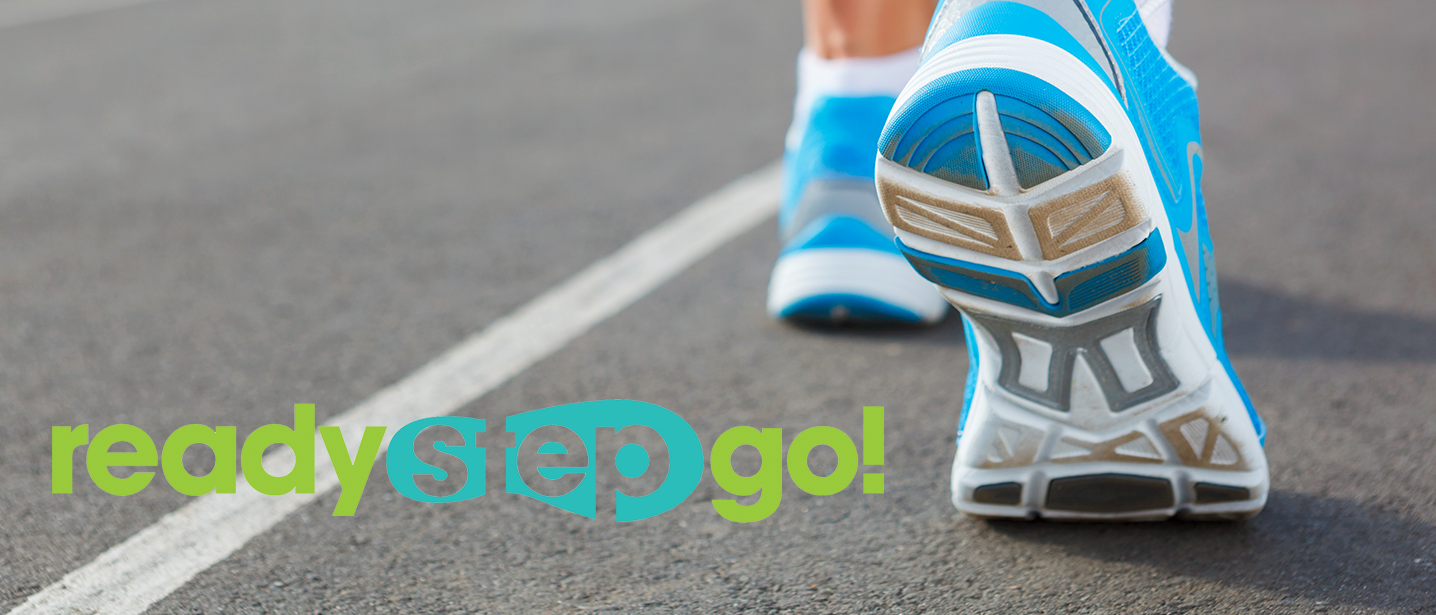 Entry FormName:Address:Email:Age: